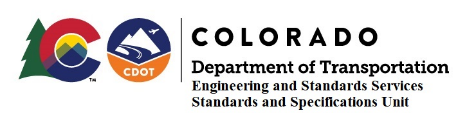 MEMORANDUMDATE:            December 27, 2019 TO:                 All Holders of Standard Special ProvisionsFROM:           Shawn Yu, Standards and Specifications Unit ManagerSUBJECT:     Revision of Section 715 – Lighting and Electrical MaterialsEffective this date, our unit is issuing a new standard special provision, Revision of Section 715 –Lighting and Electrical Materials.  This new standard special provision is 10 pages long.This standard special provision is for use on projects with Roadway Lighting. Revision of Specification Section 715 has been updated to reflect changes made to the S-613-1 standard and align with current CDOT installation practices.  This includes: updating to 115 MPH wind velocity per ASCE 2016, increased BUG rating requirements for higher lumen output luminaires, updated the wiring, included heavy-duty switch requirements, and alternative power source specifications.Please use this provision on all projects, beginning with projects advertised on or after January 27, 2020.  You are free to use this standard special provision in projects advertised before this date.For those of you who keep a book of Standard Special Provisions, please include this new specification.  For your convenience, you can find this in one place on our Construction Specifications web page:  https://www.codot.gov/business/designsupport/cdot-construction-specifications/2019-construction-specifications/rev-ssp/rev-sec700/revision-of-section-715-lighting-and-electrical-materials/viewYou may also visit the hyperlink, “Recently Issued Special Provisions”.If you have any questions or comments, please contact this office.2829 W. Howard Pl., 3rd floor,  Denver, CO 80204  P 303.757.9474 F 303.757.9820   www.codot.gov |  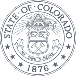 